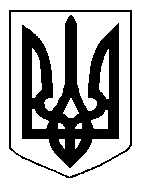 БІЛОЦЕРКІВСЬКА МІСЬКА РАДА	КИЇВСЬКОЇ ОБЛАСТІ	Р І Ш Е Н Н Я
від 26 грудня 2019 року                                                                              № 4850-87-VII

Про погодження технічної документації із землеустрою щодо встановлення меж частини земельної ділянки, на яку поширюється право сервітуту та встановлення земельного сервітуту з	ТОВАРИСТВОМ З ОБМЕЖЕНОЮ ВІДПОВІДАЛЬНІСТЮ «ІТО -ПРОДАКШН»Розглянувши звернення постійної комісії з питань земельних відносин та земельного кадастру, планування території, будівництва, архітектури, охорони пам’яток, історичного середовища та благоустрою до міського голови від 13 листопада 2019 року №475/2-17, протокол постійної комісії з питань  земельних відносин та земельного кадастру, планування території, будівництва, архітектури, охорони пам’яток, історичного середовища та благоустрою від 12 листопада 2019 року №196, заяву ТОВАРИСТВА З ОБМЕЖЕНОЮ ВІДПОВІДАЛЬНІСТЮ «ІТО –ПРОДАКШН» від 05 листопада 2019 року №5694, технічну документацію із землеустрою щодо встановлення меж частини земельної ділянки, на яку поширюється право сервітуту відповідно до ст.ст. 12, 98-102, 186 Земельного кодексу України, ст. 24 Закону України «Про регулювання містобудівної діяльності», ст. 55-1 Закону України «Про землеустрій», п. 34 ч. 1 ст. 26 Закону України «Про місцеве самоврядування в Україні», міська рада вирішила:1.Погодити технічну документацію із землеустрою щодо встановлення меж частини земельної ділянки, на яку поширюється право сервітуту ТОВАРИСТВУ З ОБМЕЖЕНОЮ  ВІДПОВІДАЛЬНІСТЮ «ІТО -ПРОДАКШН» на право проїзду на транспортному засобі по наявному шляху  за адресою: вулиця Фастівська, 23 (що додається).2.Укласти договір про встановлення особистого строкового сервітуту  з ТОВАРИСТВОМ З ОБМЕЖЕНОЮ ВІДПОВІДАЛЬНІСТЮ «ІТО -ПРОДАКШН» на частину земельної ділянки площею 0,0366 га від загальної площі 6,7089 га з кадастровим номером: 3210300000:02:004:0101, на підставі  технічної документації із землеустрою щодо встановлення меж частини земельної ділянки, на яку поширюється право сервітуту на право проїзду на транспортному засобі по наявному шляху до виробничих приміщень які розташовані на земельній ділянці з кадастровим номером: 3210300000:02:004:0104 яка перебуває в користуванні ТОВАРИСТВА З ОБМЕЖЕНОЮ ВІДПОВІДАЛЬНІСТЮ «ІТО –ПРОДАКШН», за адресою: вулиця Фастівська, 23, строком на 5 (п’ять) років, за рахунок земель населеного пункту м. Біла Церква.3.Особі, зазначеній в цьому рішенні, укласти у встановленому порядку договір про встановлення особистого строкового сервітуту.4.Контроль за виконанням цього рішення покласти на постійну комісію з питань  земельних відносин та земельного кадастру, планування території, будівництва, архітектури, охорони пам’яток, історичного середовища та благоустрою.Міський голова                                          	                                                  Г. Дикий